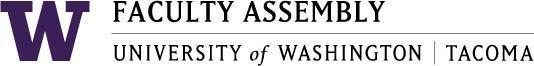 Academic Policy & Curriculum Committee MinutesApril 10, 2024, Zoom 12:40-2:00 pm Members Present: Chair Julie Masura, Eva Ma (Delegate for Joan Bleecker), Ingrid Horakova, Lisa Hoffman, Claudia Sellmaier, Susan Johnson, Laura Feuerborn, Tanya Velasquez, Shahrokh SaudagaranNon-voting members:  Andrea Coker-Anderson (Registrar), Annie Downey (Library), Tammy Jez (Academic Affairs), Patrick Pow (Information Technology), Will Taylor (University Academic Advising)Not Present: ASUWT Rep, Raghavi SakpalGuests: Bonnie Becker (AVC Student Success), Shannon Carr (Associate Vice Chancellor for Enrollment Services), Augie Machine (SIAS)Administrative Support: Andrew J. Seibert Land Acknowledgement – read by FA (Faculty Assembly) Administrator. The meeting was recorded for minutes purposes onlyApproval of Minutes –minutes for March APCC meetings were approved with no edits.AnnouncementsTri-Campus Curriculum Updates- Tri-Campus Undergraduate General Education Committee looking for a second faculty member Social Science representativeASUWT Updates – No updatesOther Updates – Will Taylor joining APCC in replacement of Lorraine Dinnel, University Academic AdvisingProgram Change Proposals (3)Significant Changes:Master of Education- Teacher Certification: ElementaryMaster of Education- Teacher Certification: SecondaryComment for proposals: Once supported by APCC there will be a note of support from the Executive Vice Chancellor for Academic Affairs and then can be forwarded to the graduate school. APCC and admin support will contact the curriculum coordinators in schools once supported by APCC and the EVCAA.A motion was made to support both significant change proposals in the School of Education. Moved by Laura Feuerborn and seconded by Susan Johnson.Votes 9 yes, 0 no, 0 abstentionsMilgard MBA Significant ChangeA motion was made to support the MBA significant change as written. Moved by Shahrokh Saudagaran and seconded by Susan JohnsonVotes: 9 yes, 0 no, 0 abstentionNew Course Proposals (2) - See Audit Logs for Requested UpdatesT BIOL 412: Behavior and Affective NeuroscienceTCOM 221: Artificial Intelligence: Media, Culture, and PowerCourse Change Proposals (4) - See Audit Logs for Requested Updates
T MGMT 430: Human Resorces ManagementT MGMT 433: Building a Diversity, Equity and Inclusion Mindset in the WorkplaceT MGMT 475: Organizational ChangeT MGMT 512: Stakeholder Inclusion, Ethics, and Social ResponsibilityA motion was made to approve all new and course changes as written. Moved by Susan Johnson and seconded by Laura FeuerbornVotes: 9 yes, 0 no, 0 abstentionPolicy Issues & Other Business (Reviewed March 13 and March 14)Chair of APCC ElectionJulie Masura has been nominated by Ingrid Horakova to serve as APCC Chair. No other nominations were received.A motion was made to have Julie Masura Chair of APCC in the 2024-2025 Academic year. So moved by Ingrid Horakova and seconded by Tanya Velasquez.Votes: 8 yes, 0 no, 0 abstentionsJulie Masura has been named APCC Chair for the 2024-25 academic year.Representation in APCC (all eligible for a second term)SIAS- 2 representatives neededMSB- 1 representative neededSNHCL- 1 representative neededSSWCJ- 1 representative neededAcademic Planning PolicyJanuary review (All supported by EVCAA. All proposals and documents are being finalized)BS Statistics & Data ScienceBA Interdisciplinary Visual & Performing ArtsMS Environmental ScienceDoctor of Nursing Practice for Advanced Nursing PracticeFebruary- No PNOI’s were sentMarchMS Mechanical EngineeringCADR DiscussionAPCC Chair went over the process on the college academic distribution requirements (CADRs). APCC Action:APCC is not a policy making body, but can adviseStudents who did not meet CADR requirements were contacted in each quarter to complete requirements. Tri-Campus policyRecent policy states transfer students who transfer with more than 40 credits do not have to make up deficienciesIf a student transferred less than 40 credits, the student would complete a graduation petition to waive these requirements.Present CADRs discussionMemos were drafted by the Associate Vice Chancellor for Student SuccessAPCC can make recommendations to registrar of graduation petitions and discuss the mentioned memo of recommendations for this year. Summarized comments and discussionCADRs are set by the Washington Student Achievement Council (WSAC) and follow minimum admissions standards, which go beyond UW system. These are also in review as of now and new CADRs could be in by this summer.72 students have not completed a world language requirement and would like to receive guidance from APCC on the requirement.Draft list of culturally based courses has been sent to the office of the registrar which is an optionCommittee discussionRecommended to adopt the same policy as UW Seattle and Bothell. UW Bothell just changed the removal of the policy.APCC can draft a policy or make a recommendation to send to the Executive Council which the schools would make the final decision.A committee member recommended any student graduating this year not be penalized for this and reviewing the course list substitutions for the world language courses. 
Proposals (to be reviewed if time permits, 0) No additional/late proposals at this meetingGraduation Petition (Sent via separate email to voting-members of the CommitteeNo student petitions were reviewed by the committee at this meetingAdjournmentMeeting adjourned at 2 p.m.Next meeting on May 8, 2024, 12:40-2, Zoom